                                  SAINT JOSEPH’S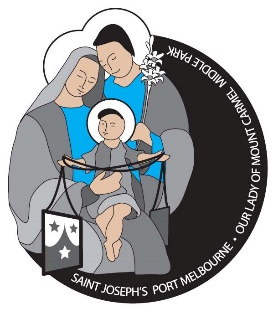                                                                                       Port Melbourne
                       OUR LADY OF MOUNT CARMEL                                                                     Middle Park
              PARISH OF PORT MELBOURNE/MIDDLE PARK IN THE CARE OF THE CARMELITES SINCE 1882Sacramental Program Enrolment First Eucharist 2024Please complete all details. If you have not previously provided us with a copy of your child’s Baptism Certificate (eg for First Reconciliation) a copy MUST be returned with this formChild’s FULL Name _______________________     _______________________				         FAMILY NAME			 CHRISTIAN NAMESPreferred Name (if different from above) ________________________________ Address _________________________________________________________Telephone  ________________                   Mobile _______________________ Email ____________________________________________________________Date of Birth ____/____/_________ 	Date of Baptism ____/____/___Place of Baptism ____________________________    ____________________				        NAME OF CHURCH   		SUBURB/STATEDate & Place of First Reconciliation ___/___/___ at _____________________                                                                                         DATE                                NAME OF CHURCHSchool ____________________________ Grade/Year Level in 2024 ____Parent/s (or Guardian/s) Names _______________________________    ______________________________	      MOTHER (or Guardian)				     FATHER (or Guardian)We are committed to providing our family’s support and to participating in the preparation for the reception of the Sacrament.By typing or signing your name below you are agreeing to this commitment._______________________________    _____________________________                		PARENT				CANDIDATEPhotography/video Protocols at the SacramentsParents should take photographs/videos of their own children only. It is important to consider the privacy of other children and young people and respect the wishes of parents (or carers) who do not wish their children to be photographed or videoed... If parents or carers do not wish their child to be photographed or videoed in a group setting, you need to inform the Sacramental Coordinator, and you are also responsible to take your child aside so that they do not participate in these events.If you do want to take a photograph/video of another child you need to get the permission of the parent.I  ………………………………………… (Parent/Guardian’s Name)   do   do notagree to follow the above photography/video protocols during the Sacramental program.-----------------------------------------------  (Parent/Guardian Signature)Please return by Monday 5 August 2024 by: email to parish@sj-mc.org.aupost to: Carmelite Parish Office, 274 Rouse Street, Port Melbourne 3207Telephone 9681 9600 Website www.sj-mc.org.au Sacramental Offering and Payment MethodsThere is a sacramental offering of $100.00 per candidate to cover cost of booklets and sacramental administration costs.  Payment methods are:                                              Electronic Funds Transfer	BSB:	   083 347 	Account Number:   58 216 8515	Account Name:       Port Melbourne/Middle Park Parish	Reference: 	              Family Name plus the word ‘Euch’Credit CardMastercard 	Visa Card No:   CVC:   Expiry Date: ___ / ___Card Holder’s Name _____________________________________________Cash	                                              Cash payments can only be made at the Parish Office during office hours.  Please refer to website for details: www.sj-mc.org.au or telephone: 9681-9600.         Sacramental Program 2024St Joseph’s, Port Melbourne & Our Lady of Mt Carmel, Middle ParkPlease noteOur parish offers a preparation program for children celebrating the Sacraments of Reconciliation, First Eucharist and Confirmation either through Galilee Catholic Primary School or via a home preparation program facilitated by parents. These Sacraments complete your child’s initiation into the Catholic Church which was begun at Baptism. In 2024 children enrolled to receive the Sacrament of First Eucharist will be prepared in two different ways.Children enrolled at Galilee Catholic Primary School will be prepared by their class teachers, the school’s Faith Leader and Parish Priests during school hours.Please Note: All Galilee students (regardless of their Parish) will receive this sacrament together on a date and time to be advised at St Peter & St Paul’s Church, South Melbourne.Children who are enrolled at a school other than Galilee Catholic Primary School, will be prepared at home by a parent/carer using a parent led, family preparation program titled: “Eucharist” published by the Diocese of Broken Bay. For families not at Galilee Catholic Primary School there will be a Family Preparation Night on Wednesday 14 August 2024 in the O’Connor-Pilkington Rooms (between the Carmelite Hall & the church) at Our Lady of Mount Carmel Church in Richardson Street, Middle Park. During this session each candidate will receive a copy of the program booklet and will be instructed on the four sessions which make up the program. Therefore, it is important that one parent/carer at least attend this session Please note the date above for the actual celebration of the Sacrament. This celebration also involves the whole family.First Eucharist:  Non Galilee Parent preparation program at home.First Eucharist:  Non Galilee Parent preparation program at home.ENROLMENTS Enrolments are now open Close Date:  Monday, 5 August 2024FAMILY PREPARATION NIGHT This session is for both parent/carer/guardian and for the First Eucharist Candidate. This session is MANDATORY.If you are NOT able to attend, this session, we suggest you enrol for the 2025 program.Date:    Wednesday 14 August 2024Time:    7.00pm Venue:  O’Connor/Pilkington Rooms,                  Our Lady of Mount Carmel, Middle Park(back of the Carmelite Centre)All preparation sessions will be led by parents and undertaken at home.Session 1 – Week beginning Monday 19 August 2024All preparation sessions will be led by parents and undertaken at home.Session 2 – Week beginning Monday 26 August 2024All preparation sessions will be led by parents and undertaken at home.Session 3 – Week beginning Monday 2 September 2024All preparation sessions will be led by parents and undertaken at home.Session 4 – Week beginning Monday 9 September 2024WELCOME MASS & PRACTICEThis session is MANDATORY.Date:     Sunday 8 September 2024Time:    10.30am Mass Venue: Our Lady of Mount Carmel, Middle ParkSACRAMENT OF FIRST EUCHARIST Date:    Sunday 15 September 2024 Time:   10:30am Mass Venue: Our Lady of Mount Carmel, Middle Park